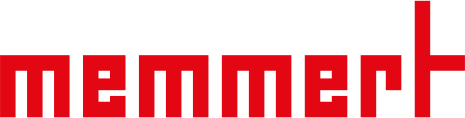 Product specificationUniversal Oven Um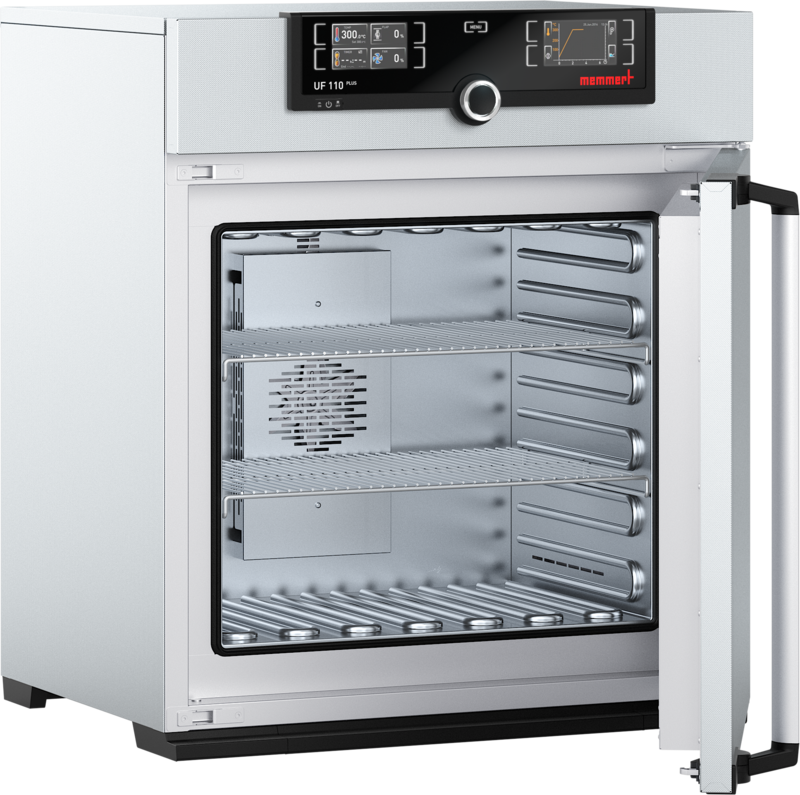 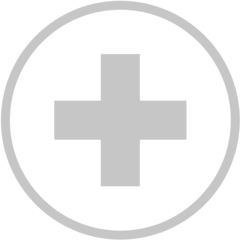 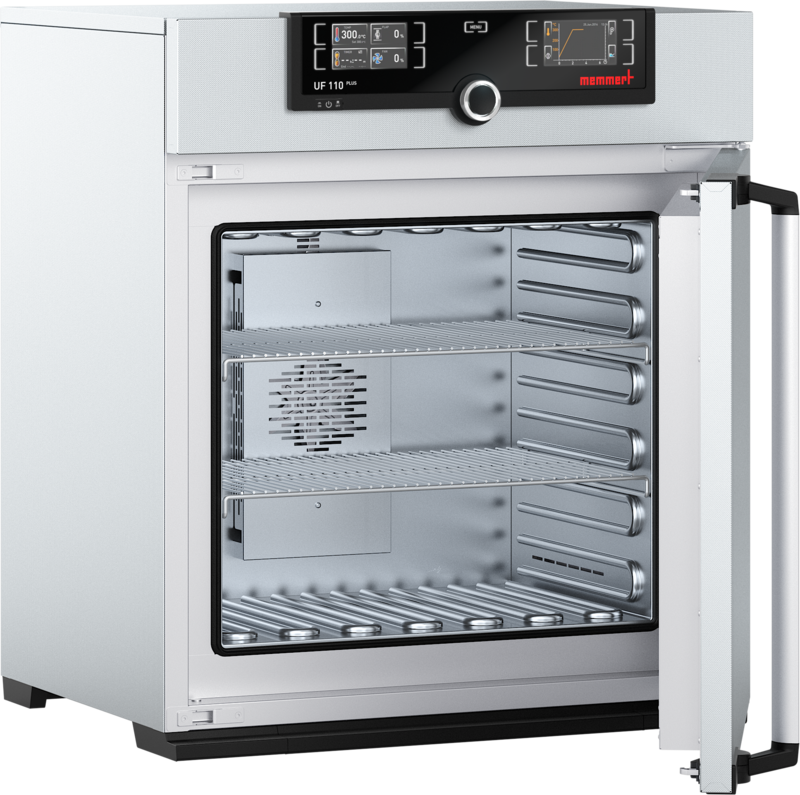 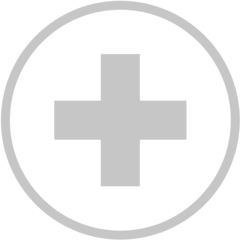 UF110mplusThe heating oven Um is a Class I medical device.This universal oven made of high-quality hygienic, easy to clean stainless steel leaves nothing to be desired in terms of ventilation technology, control technology, overtemperature protection and perfectly tuned heating technology.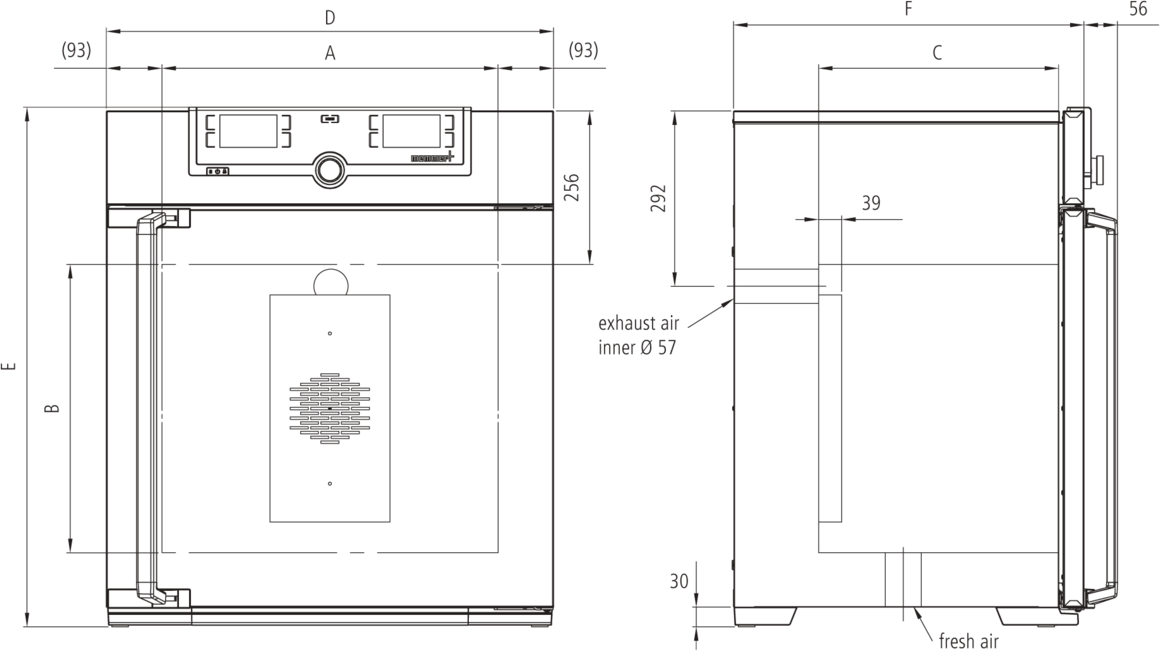 TemperatureWorking temperature range	at least 5 (UN/UNplus/UNm/UNmplus) or 10 (UF/UFplus/UFm/UFmplus) above ambient temperature to +300 °CSetting accuracy temperatureup to 99.9 °C: 0.1 / from 100 °C: 0.5Setting temperature range	+20 to +300 °CTemperature sensor	2 Pt100 sensors DIN Class A in 4-wire-circuit for mutual monitoring, taking over functions in case of an errorControl technologyControlCOCKPIT	TwinDISPLAY. Adaptive multifunctional digital PID-microprocessor controller with 2 high-definition TFT-colour displays.Language setting	German, English, Spanish, French, Polish, Czech, HungarianTimer	Digital backwards counter with target time setting, adjustable from 1 minute to 99 daysFunction HeatBALANCE	adapting the distribution of the heating performance of the upper and lower heating circuit from -50 % to +50 %Function SetpointWAIT	the process time does not start until the set temperature is reachedCalibration	three freely selectable temperature valuesadjustable parameters	temperature (Celsius or Fahrenheit), fan speed, air flap position, programme time, time zones, summertime/wintertimeVentilationFan	forced air circulation by quite air turbine, adjustable in 10 % steps for each segment individuallyFresh air admixture	adjustment of pre-heated fresh air admixture by air flap control in 10 % steps for each segment individuallyVent	vent connection with restrictor flapCommunicationDocumentation	programme stored in case of power failureProgramming	AtmoCONTROL software on a USB stick for programming, managing and transferring programmes via Ethernet interface or USB portSafetyTemperature control	mechanical temperature limiter TB, protection class 1 according to DIN 12880 to switch off the heating approx. 20°C above nominal temperatureTemperature control	overtemperature monitor TWW, protection class 3.1 or adjustable temperature limiter TWB, protection class 2, selectable on displayAutoSAFETY	additionally integrated over- and undertemperature monitor "ASF", automatically following the setpoint value at a preset tolerance range, alarm in case of over- or undertemperature, heating is switched off in case of overtemperatureAutodiagnostic system	for fault analysisAlarm	visual and acousticStandard equipmentDoor	fully insulated stainless steel door with 2-point locking (compression door lock)Internals	2 stainless steel grid(s), electropolishedWorks calibration certificate	Calibration at +160°CStainless steel interiorDimensions	w(A) x h(B) x d(C): 560 x 480 x 400 mm (d less 39 mm for fan)Interior	easy-to-clean interior,made of stainless steel, reinforced by deep drawn ribbing with integrated and protected large-area heating on four sidesVolume	108 lMax. number of internals	5Max. loading of chamber	175 kgMax. loading per internal	20 kgTextured stainless steel casingDimensions	w(D) x h(E) x d(F): 745 x 864 x 584 mm (d +56mm door handle)Housing	rear zinc-plated steelElectrical dataVoltage Electrical loadVoltage Electrical load230 V, 50/60 Hzapprox. 2800 W115 V, 50/60 Hzapprox. 1800 WAmbient conditionsSet Up	The distance between the wall and the rear of the appliance must be at least 15 cm. The clearance from the ceiling must not be less than 20 cm and the side clearance from walls or nearby appliances must not be less than 5 cm.Altitude of installation	max. 2,000 m above sea levelAmbient temperature	+5 °C to +40 °CHumidity rh	max. 80 %, non-condensingOvervoltage category	IIPollution degree	2Packing/shipping dataTransport information	The appliances must be transported uprightCustoms tariff number	8419 8998Country of origin	Federal Republic of GermanyWEEE-Reg.-No.	DE 66812464Dimensions approx incl. cartonw x h x d: 830 x 1050 x 800 mmNet weight	approx. 74 kgGross weight carton	approx. 99 kgStandard units are safety-approved and bear the test marks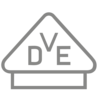 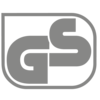 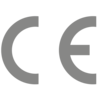 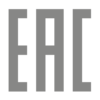 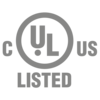 